Конкурс: Педагогический дистанционный конкурс, посвященный 75-летию Великой Победы «Я расскажу вам о войне...»   Тема: «Кто Вы, неизвестные солдаты?»Участник: преподаватель специальных дисциплин Нуриев Айрат Султанович     Цели и задачи исследования: определить, кто из бойцов, призванные на фронт,  захоронены в сельском кладбище в селе Ядыгерь Кукморского района и как они оказались в 1942 году здесь. Найти в архивных документах сведения об истории  и сохранить эти сведения в музее колледжа, школ и района.    Опрос населения, историков района, членов поискового отряда колледжа, поиск в интернете и музеях.     Обобщение найденных новых сведений. Продолжение поиска родственников. Ценностью данной работы является сохранение, уход за могилами умерших солдат.                                                                                                   Великая Отечественная война – центральное историческое событие этого года. В этом году  исполняется 75  лет Великой Победы над фашизмом.         Изучая роль нашего Кукморского района в приближение победы в годы Великой Отечественной войны узнал, что в селе Ядыгерь во время формирования 147 стрелковой дивизии были расквартированы солдаты 600-стрелкового полка. По разным причинам во время подготовки к боевым действиям умерли 7 солдат, призванные из Удмуртской, Марийской, Кировской и Татарской АССР. Кто похоронены в этих могилах в селе Ядыгерь? Ответы на эти вопросы и стали объектом исследования. Цель моей исследовательской работы – узнать как можно больше о судьбе и именах солдат, захороненных в этих  могилах.              Этапы моей работы:1-опрос участников войны и тыла   о судьбах людей нашего края и о событиях,  происходивших в годы  Великой Отечественной войны на территории нашего района; 2-сбор архивных материалов, их систематизация, изучение документальной и художественный литературный фонд о Великой Отечественной войне; 3-создание проекта с включением не только документальных материалов, но и научных изысканий, обобщений, связанные с историческими фактами; 4-обобщение и систематизация отобранных материалов.                                                     Из архивных материалов достоверно стало известно,   что с  23 декабря 1941 года по 10 апреля 1942 года 147 стрелковая дивизия формировалась в Кукморском районе Татарской АССР. С начала 1943 года 147 стрелковая дивизия  участвовала в боях под Ленинградом и закончила войну в Чехословакии.       Известны имена шести солдат, похороненных в селе Ядыгерь: Пушков И.А., Чикаев Я.М., Пруцаков П.И., Корнев П.Т., Наимушин М.Т. и Нафиков Я.       Данная внеклассная мероприятия оказалась намного сложнее, чем я представлял себе вначале, но в то же время очень интересная и привлекательная по своему содержанию. 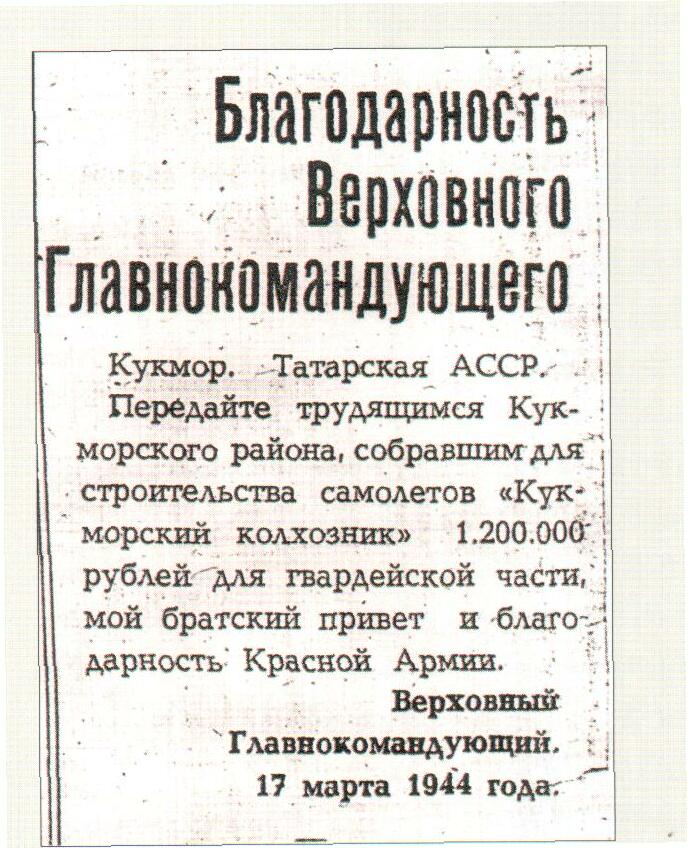 